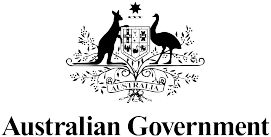 Australian Government
Indigenous Advancement StrategyThe Australian Government has introduced the Indigenous Advancement Strategy with the objective of achieving real results in the key priority areas of getting children to school, adults into work, and building safer communities.Under this strategy, the Government has streamlined more than 150 individual programmes and activities into five broad-based programmes to make it easier for organisations delivering important services in communities.The five programmes are:Jobs, land and economy – getting adults into work, fostering Indigenous business and assisting Indigenous people to generate economic and social benefits from the effective use of their land;Children and schooling – getting children to school, improving education outcomes and supporting families to give children a good start in life;Safety and wellbeing – ensuring that Indigenous people are healthy and enjoy the emotional and social wellbeing experienced by other Australians;Culture and capability – supporting Indigenous Australians to maintain their culture, participate in the economic and social life of the nation and ensure that organisations are capable of delivering quality services to their clients; andRemote Australia strategies – addressing the social and economic disadvantage in remote Australia and supporting solutions based on community and government priorities.Funding under the Indigenous Advancement StrategyUnder the Indigenous Advancement Strategy (IAS), organisations and individuals are able to apply for funding under one set of guidelines, through one application form, and have a single Funding Agreement with the Department. This reduces the red tape and reporting burden on organisations, freeing them up to deliver better services.The Government is keen to ensure that funding goes to organisations that can work effectively with Indigenous people and their communities, particularly those organisations that employ Indigenous people and that understand what needs to be done to improve Indigenous life outcomes.Under the new Strategy, organisations are being funded to improve particular Indigenous outcomes. For example, if an organisation has been funded to improve school attendance, information is collected on whether school attendance is improving over the course of the agreement. If it’s not, or it’s not improving as expected, then the Government and the funded organisation will work together to refocus efforts.All projects must comply with the IAS Guidelines, which are available at www.dpmc.gov.au/indigenous_affairs. 2014 funding roundAn open grant funding round under the IAS opened on Monday 8 September 2014 and closes at 2pm EDST on Friday 17 October 2014.The round will provide funding from January 2015 (for calendar year activities) or from July 2015 (for financial year activities). It provides an opportunity for those organisations with a current funding agreement expiring in 2014-15 to apply for future funding, and an opportunity for other organisations to apply for new funding.If you have questions about funding under the Indigenous Advancement Strategy, and what it means for you, please contact your local PM&C office on 1800 079 098 in the first instance. You may also send funding related questions to IASGrants@pmc.gov.au.